One Ocean, Many ConnectionsAloha Tower Marketplace, 1 Aloha Tower Drive, Honolulu, Hawai‘iNote: Field trips & NMEA Board meet & greet are ticketed events.
July 7, 2021 (W) 	3 - 5 p.m.	Registration desk open at Aloha Tower HPU Campus5:30 p.m. 	HO‘OKIPA (Reception) with refreshments & cultural welcoming at Polynesian Voyaging Society (University of Hawaii Honolulu Community College Marine Education & Training Center, Sand Island)Blowing of the Pū (conch)Oli / Pule (chant/prayer)	Ka Kahea (introduction and invitation)Ho‘okupu (gifting)Hula: Halau Ka Pa Hula O Ka Lei Hulu Hiwa	July 8, 2021 (TH)  7:30 a.m.	Continental Breakfast (in court outside multi-purpose room 3)8:30 a.m.	KA ‘IKE (sharing of knowledge) (Multipurpose Room 3)	Ka Ho‘omakaukau Ana (Preparation for Sharing)	Kitty M. Simonds	ʻAʻohe ʻulu e loaʻa i ka pōkole o ka lou. 
(No breadfruit can be reached when the picking stick is too short.)
There is no success without preparation.8:45 a.m.	Connection 1: Traditional & Modern Ways 	Keynote Speaker	Presenters 1 to 3 10:15 a.m.	Break (coffee, water, snacks provided)10:30 a.m. 	Presenters 4 and 5 		Presenter 6/Poster Session	11:30 a.m.	Lunch at Pier 9 by Sam Choy12:30 p.m.	Connection 2: Land & Sea			Keynote Speaker		Presenters 1 to 5 		Presenter 6/Poster Session3:00 p.m.	Break (coffee, water, snacks provided)3:15 p.m.	Connection 3: Communities & Science	Keynote speaker		Presenters 1 to 34:45 p.m.	Ka Malama Ana (agreement on how the knowledge will be used and protected)5:00 p.m.	Holoholo (leisure time; dinner on your own: see map below for nearby restaurants)	July 9, 2021 (F) Breakfast on your own	5:30 a.m.	Field Trip:  Honolulu Fish Auction at Pier 38	9:00 a.m. 	Field Trip:  Anuenue Fisheries Research Center /Hawaiian Sealife Inc.		Or		Field Trip:  Waikalua Fishpond12:00 p.m.	Lunch at Pier 9 by Sam Choy	1:30 p.m.	Connection 3: Communities & Science (continued)		Presenters 4 to 5 	Presenter 6/poster session2:30 p.m.	Connection 4: Local Action & Global Engagement			Keynote speaker 		Presenters 1 and 23:40 p.m.	Break (coffee, water, snacks provided)4:00 p.m.	Presenters 3 to 5			Presenter 6/Poster session	5:00 p.m.	Holoholo (leisure time; dinner on your own: see map below for nearby restaurants July 10, 2021 (Sa)	 Breakfast on your own7:00 a.m.	Buses depart for field trip to Freeman Seabird Preserve and Waikiki Aquarium 8:30 a.m.	Buses depart for field trip to Hanauma Bay 12:30 p.m.	Buses return from field trips12:30 p.m.	Lunch at Pier 9 by Sam Choy1:30 p.m. 	Connection 5: International Networks		Keynote speaker 	Presenters 1 to 5	Presenter 6/Poster session4:00 p.m.	Break (coffee, water, snacks provided)4:15 pm	Closing Discussion5:00 p.m.	Meet and Greet with NMEA Board (HPU Aloha Tower Diamond Head Lanai)6:30 p.m.	Closing Dinner (HPU Aloha Tower Ballroom)OPTIONAL POST-CONFRENCE EVENTS (additional fees)July 12, 2021 (M) –Workshop at Hawaii Institute of Marine Biology at Coconut IslandJuly 13-16, 2021 (T-Th) NMEA Conference at Ala Moana HotelJuly 16-23, 2021 (F-F) Communicating Science Workshop on Maui (college credits)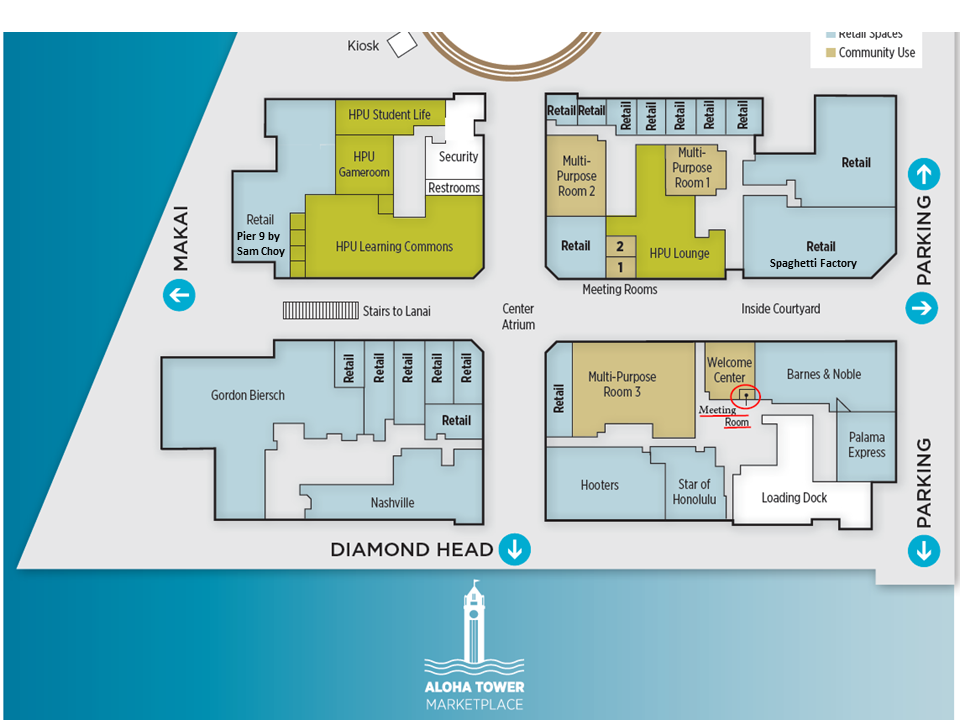 RESTAURANTS AT ALOHA TOWER MARKETPLACEThe Old Spaghetti FactoryNashvillePier 9 by Sam Choy PARKING BY ALOHA TOWER MARKETPLACEThere is ample parking surrounding Aloha Tower. Guests can self-park in Irwin Park or Piers 5/6. Valet parking is also available starting at 11:30AM daily off Aloha Tower Drive. The parking operation at Aloha Tower is managed by Elite Parking.Rates are as follows:Self-parking with tenant validation – 1st hour free, $2 for every hour after that up to the 6th hourValet parking with tenant validation - $4 flat rate for 3 hours, $20 flat rate for more than 3 hoursSpecial event parking - $10 flat rate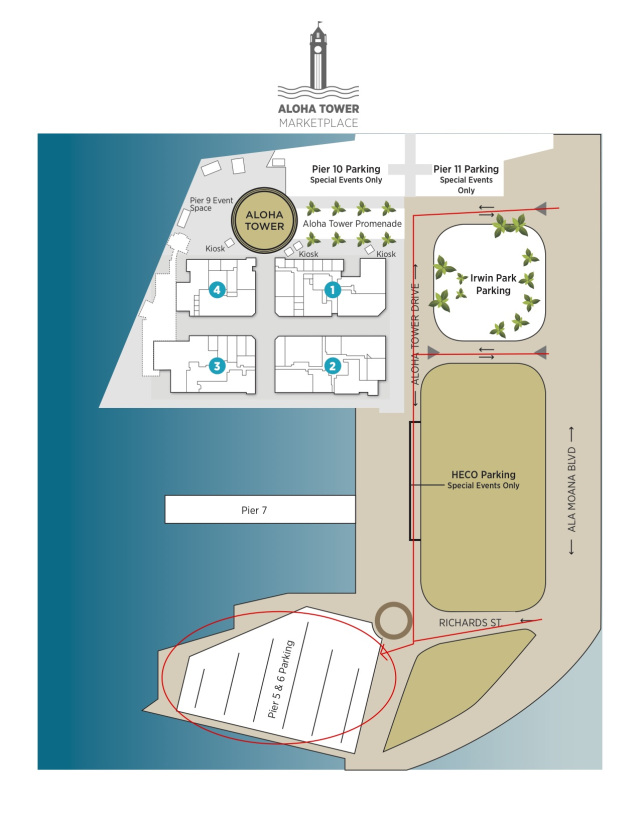 